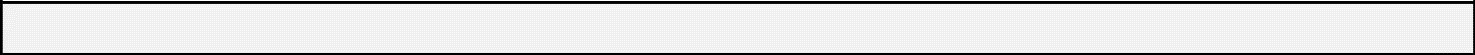 EVALUACIÓN DE ACUERDO A LOS SIGUIENTES ASPECTOS:EVALUACIÓN DE ACUERDO A LOS SIGUIENTES ASPECTOS: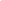 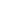 Tutor Empresarial	Sello de la EmpresaNota: Si la calificación obtenida es menor a 7, sus horas de prácticas quedan sin efectoNombre Estudiante:Cedula de Ciudadanía:Semestre:Nombre de la Empresa:Área de Práctica:Dirección:Tutor Empresarial de Prácticas:Fecha de inicio de la prácticas: (25-08-2023)Fecha de Culminación: (20-10-2023)RegularBuenoMuy BuenoObservacionesPuntualidad	yasistenciaHabilidades	ydestrezasTécnicas	yactitudesDesempeño(2 puntos)Cooperación(2 puntos)Presentación(2 puntos)Liderazgo(2 puntos)Informe(2 puntos)TOTAL